БІЛОЦЕРКІВСЬКА МІСЬКА РАДАКИЇВСЬКОЇ ОБЛАСТІВИКОНАВЧИЙ КОМІТЕТР І Ш Е Н Н Я12 вересня  2017 року                               м. Біла Церква                                            № 310Про зупинки громадського транспорту 	Розглянувши подання відділу транспорту та зв’язку міської ради від 04 вересня 2017 року, з метою удосконалення транспортної інфраструктури міста, поліпшення умов дорожнього руху та транспортного обслуговування населення, забезпечення належного санітарного, естетичного стану зупинок громадського транспорту, які використовуються міським електротранспортом, відповідно  до Закону України «Про місцеве самоврядування в Україні», Закону України «Про благоустрій населених пунктів», наказу Державного комітету України по житлово-комунальному господарству від 15 травня 1995 року №21 «Про затвердження Правил розміщення  та  обладнання зупинок міського  електро - та автомобільного  транспорту»,  виконавчий комітет міської ради вирішив:            1.Комунальному підприємству Білоцерківської міської ради «Тролейбусне управління» провести інвентаризацію зупинок громадського транспорту, які  використовуються міським електротранспортом,  для взяття  даних зупинок на свій баланс.            2.Департаменту житлово-комунального господарства міської ради здійснити передачу наявних зупинок громадського транспорту, які використовуються міським електротранспортом, з балансу департаменту житлово-комунального господарства міської ради на баланс Комунального підприємства Білоцерківської міської ради «Тролейбусне управління».	3. Департаменту житлово-комунального господарства міської ради розробити технічну документацію на будівництво нових зупинок громадського транспорту:- по бульвару Олександрійському в напрямку Гайка -  біля загальноосвітньої школи  №7, біля магазину «Шуруп», в районі магазину «Царинок»;- по бульвару Олександрійському в напрямку вул. Леваневського -  в районі магазину «Царинок», біля загальноосвітньої школи  №7,  біля будівлі «Стара Пошта»;- по вулиці Леваневського в обох напрямках-  між зупинками Палац культури  «Росава» та Білоцерківський механіко - енергетичний технікум.4. Контроль за виконанням даного рішення покласти на заступника міського голови Хмурича В.Р.Міський голова								  Г.А. Дикий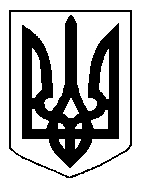 